Nog 3 weken te gaan…..Op 23 februari 2010 is de eerste repetitie van Popkoor Soundsation gehouden in de bovenzaal van De Oude Veiling. Dat betekent dat het koor dit voorjaar haar 10-jarig jubileum viert. Dat wordt gevierd met twee grootse concerten op 17 en 18 april in The Beach, het thema is dan ook Going back to….In de aanloop naar deze concerten zullen leden en oud-leden herinneringen ophalen aan hun tijd bij Soundsation. Deze week is de beurt aan Paul van der Boon. Paul heeft jaren bij de tenoren gezongen, hij weet alleen niet meer precies wanneer  maar bewaart wel goede herinneringen aan zijn tijd bij Soundsation.1.	Vanaf wanneer ben je lid of in welke periode ben je lid geweest?Geen idee wanneer ik lid was, sorry dat moet je opvragen 😉2.	Wat is je favoriete nummer?Greenfields, die zong ik alleen met de mannen3.	Aan welk optreden heb je een bijzondere herinnering?In Paradiso, dat was een echte happening4.	Welke song wil je graag horen van Soundsation?Nights in white satin.5.	Welk doel moet Soundsation stellen voor de komend 10 jaar? In ieder geval blijven bestaan! Ik zou wel willen zeggen dat ze meer mannen moeten zoeken, maar dat is een beetje gemeen omdat ik zelf weg ben gegaan. Maar ja, dat was vanwege mijn werkuren.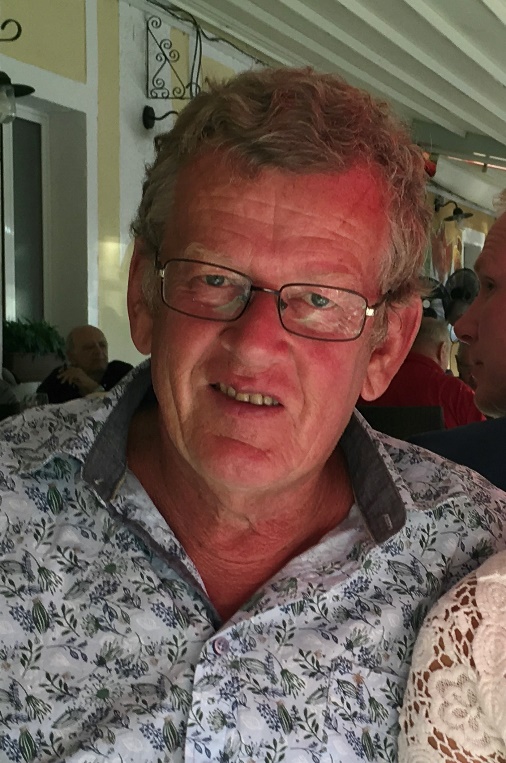 